2017年12月26日全日本学生アーチェリー連盟加盟校各位関西学生アーチェリー連盟委員長　前川　遼総務委員長　保科　俊司第18回全日本学生室内アーチェリー個人選手権大会の会場変更について拝啓平素は格別のご高配を賜り厚く御礼申し上げます。第18回全日本学生室内アーチェリー個人選手権大会の会場変更についてご報告させていただきます。当初、会場として岸和田市総合体育館メインアリーナを予定しておりましたが、予約の手違いにより、近畿大学東大阪キャンパス記念会館にて行わせていただくこととなりました。なお、日程の方は当初の予定通り行います。会場を使用させていただく近畿大学様には厚く御礼申し上げますとともに、会場変更により多大なるご迷惑をおかけしました関係者各位には心よりお詫び申し上げます。敬具　　　　　http://www.kindai.ac.jp/about-kindai/campus-guide/higashi-osaka.html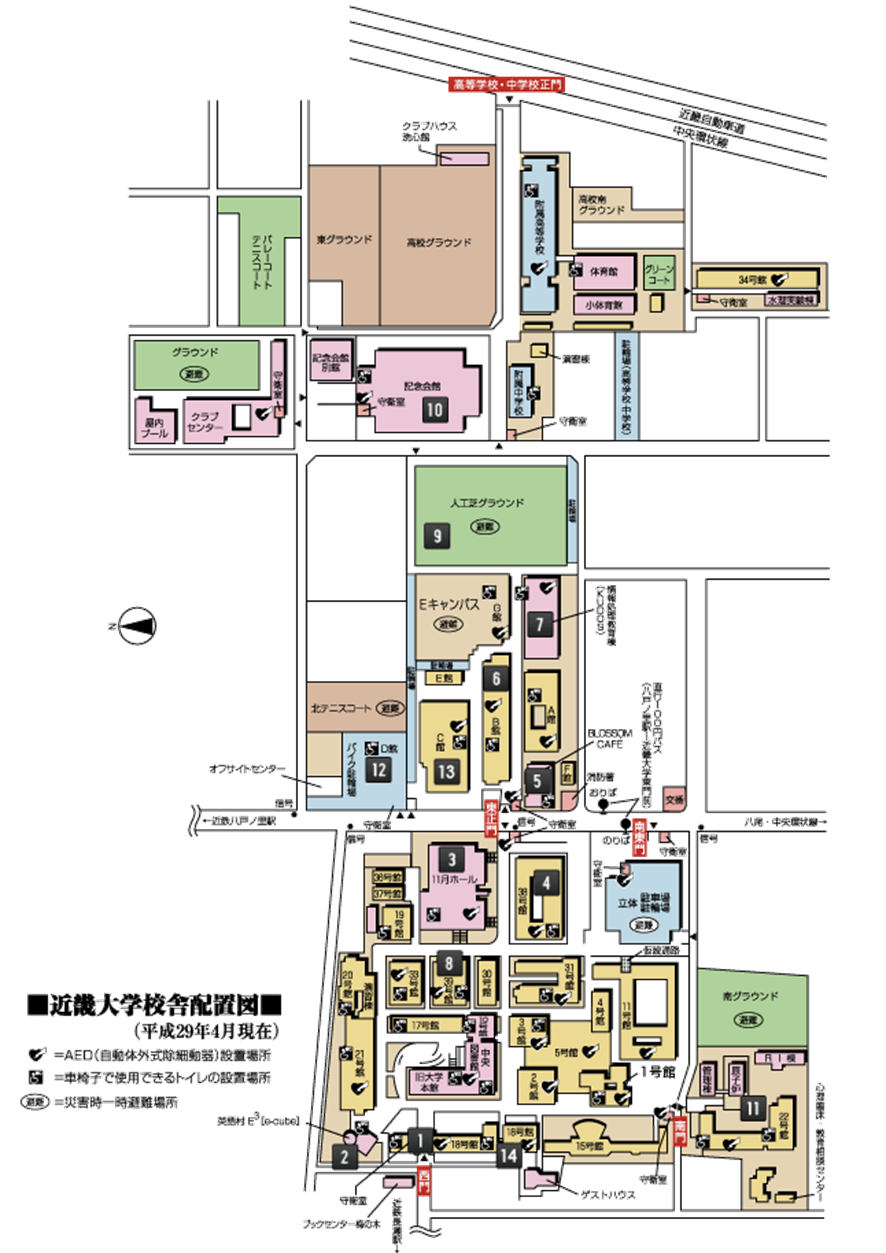 交通アクセス近鉄奈良線・八戸ノ里駅から徒歩約20分近畿大学東門前行バス下車後徒歩約5分近鉄大阪線・長瀬駅から徒歩約25分